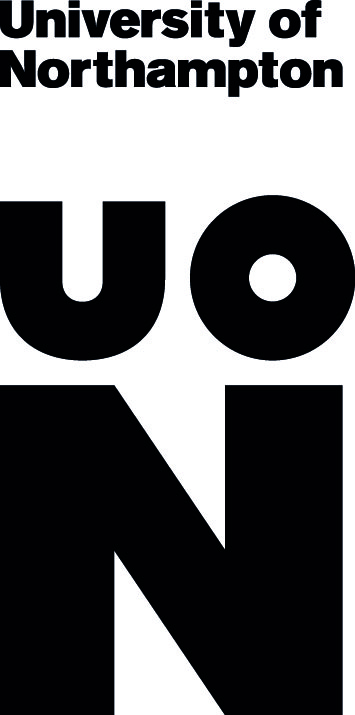 Employer DeclarationI hereby declare that I consider, (full name of applicant) to be physically and mentally fit to work with children. I fully support his/her studies on the below named course and I believe he/she does not have a criminal background.Please tick to indicate which course this applies to:Please return to: Admissions (Team 1), The University of Northampton, Park CampusBoughton Green Road, Northampton, NN2 7ALEmployer NameName of SettingAddress of SettingPost Code: Foundation Degree Learning & TeachingFoundation Degree Early YearsBA Early Childhood Studies Top-UpEarly Years Initial Teacher TrainingDBS Check was carried out onDate:The DBS disclosure number isSignaturePrint NameOrganisationPositionDate